Ed.1 Rev.0 del 10.02.2021 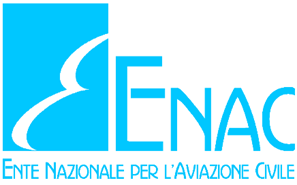 APPLICATION AND REPORT FORM FOR THE FI(B) ASSESSMENT OF COMPETENCE (AMC3 BFCL.345)APPLICATION AND REPORT FORM FOR THE FI(B) ASSESSMENT OF COMPETENCE (AMC3 BFCL.345)APPLICATION AND REPORT FORM FOR THE FI(B) ASSESSMENT OF COMPETENCE (AMC3 BFCL.345)APPLICATION AND REPORT FORM FOR THE FI(B) ASSESSMENT OF COMPETENCE (AMC3 BFCL.345)APPLICATION AND REPORT FORM FOR THE FI(B) ASSESSMENT OF COMPETENCE (AMC3 BFCL.345)APPLICATION AND REPORT FORM FOR THE FI(B) ASSESSMENT OF COMPETENCE (AMC3 BFCL.345)APPLICATION AND REPORT FORM FOR THE FI(B) ASSESSMENT OF COMPETENCE (AMC3 BFCL.345)I hereby apply for the issue of a flight instructor certificate for balloons (FI(B)) in accordance with Annex III (Part-BFCL) to Regulation (EU) 2018/395.I hereby apply for the issue of a flight instructor certificate for balloons (FI(B)) in accordance with Annex III (Part-BFCL) to Regulation (EU) 2018/395.I hereby apply for the issue of a flight instructor certificate for balloons (FI(B)) in accordance with Annex III (Part-BFCL) to Regulation (EU) 2018/395.I hereby apply for the issue of a flight instructor certificate for balloons (FI(B)) in accordance with Annex III (Part-BFCL) to Regulation (EU) 2018/395.I hereby apply for the issue of a flight instructor certificate for balloons (FI(B)) in accordance with Annex III (Part-BFCL) to Regulation (EU) 2018/395.I hereby apply for the issue of a flight instructor certificate for balloons (FI(B)) in accordance with Annex III (Part-BFCL) to Regulation (EU) 2018/395.I hereby apply for the issue of a flight instructor certificate for balloons (FI(B)) in accordance with Annex III (Part-BFCL) to Regulation (EU) 2018/395.I hereby apply for the issue of a flight instructor certificate for balloons (FI(B)) in accordance with Annex III (Part-BFCL) to Regulation (EU) 2018/395.I hereby apply for the issue of a flight instructor certificate for balloons (FI(B)) in accordance with Annex III (Part-BFCL) to Regulation (EU) 2018/395.I hereby apply for the issue of a flight instructor certificate for balloons (FI(B)) in accordance with Annex III (Part-BFCL) to Regulation (EU) 2018/395.I hereby apply for the issue of a flight instructor certificate for balloons (FI(B)) in accordance with Annex III (Part-BFCL) to Regulation (EU) 2018/395.I hereby apply for the issue of a flight instructor certificate for balloons (FI(B)) in accordance with Annex III (Part-BFCL) to Regulation (EU) 2018/395.I hereby apply for the issue of a flight instructor certificate for balloons (FI(B)) in accordance with Annex III (Part-BFCL) to Regulation (EU) 2018/395.11Applicant’s personal particulars:Applicant’s personal particulars:Applicant’s personal particulars:Applicant’s personal particulars:Applicant’s personal particulars:Applicant’s personal particulars:Applicant’s personal particulars:Applicant’s personal particulars:Applicant’s personal particulars:Applicant’s personal particulars:Applicant’s personal particulars:Applicant’s last name(s):Applicant’s last name(s):Applicant’s last name(s):Applicant’s last name(s):Applicant’s last name(s):Applicant’s last name(s):Applicant’s last name(s):First name(s):First name(s):First name(s):First name(s):First name(s):First name(s):Date of birth: Date of birth: Date of birth: Date of birth: Date of birth: Telephone: Telephone: Telephone: Telephone: Telephone:          Email:          Email: Address: Address: Address: Address: Address: Address: Address: Country: Country: Country: Country: Country: Country: Date: Date: Date: Date: Date: Date: Date: Signature of the applicant: Signature of the applicant: Signature of the applicant: Signature of the applicant: Signature of the applicant: Signature of the applicant: 0000Licence detailsLicence detailsLicence detailsLicence detailsLicence detailsLicence detailsLicence detailsLicence detailsLicence detailsLicence detailsLicence detailsClass extension(s):(tick as applicable)Class extension(s):(tick as applicable)Class extension(s):(tick as applicable)Class extension(s):(tick as applicable)Class extension(s):(tick as applicable)    ⃞  Hot-air balloons/Groups:           ⃞ A          ⃞ B           ⃞  C          ⃞  D        ⃞  Gas balloons    ⃞  Hot-air airships    ⃞  Hot-air balloons/Groups:           ⃞ A          ⃞ B           ⃞  C          ⃞  D        ⃞  Gas balloons    ⃞  Hot-air airships    ⃞  Hot-air balloons/Groups:           ⃞ A          ⃞ B           ⃞  C          ⃞  D        ⃞  Gas balloons    ⃞  Hot-air airships    ⃞  Hot-air balloons/Groups:           ⃞ A          ⃞ B           ⃞  C          ⃞  D        ⃞  Gas balloons    ⃞  Hot-air airships    ⃞  Hot-air balloons/Groups:           ⃞ A          ⃞ B           ⃞  C          ⃞  D        ⃞  Gas balloons    ⃞  Hot-air airships    ⃞  Hot-air balloons/Groups:           ⃞ A          ⃞ B           ⃞  C          ⃞  D        ⃞  Gas balloons    ⃞  Hot-air airships    ⃞  Hot-air balloons/Groups:           ⃞ A          ⃞ B           ⃞  C          ⃞  D        ⃞  Gas balloons    ⃞  Hot-air airships    ⃞  Hot-air balloons/Groups:           ⃞ A          ⃞ B           ⃞  C          ⃞  D        ⃞  Gas balloons    ⃞  Hot-air airshipsAdditional privileges:(tick as applicable)Additional privileges:(tick as applicable)Additional privileges:(tick as applicable)Additional privileges:(tick as applicable)Additional privileges:(tick as applicable)    ⃞   Tethered hot-air balloon flight rating    ⃞   Night rating    ⃞   Tethered hot-air balloon flight rating    ⃞   Night rating    ⃞   Tethered hot-air balloon flight rating    ⃞   Night rating    ⃞   Tethered hot-air balloon flight rating    ⃞   Night rating    ⃞   Tethered hot-air balloon flight rating    ⃞   Night rating    ⃞   Tethered hot-air balloon flight rating    ⃞   Night rating    ⃞   Tethered hot-air balloon flight rating    ⃞   Night rating    ⃞   Tethered hot-air balloon flight rating    ⃞   Night rating33Pre-course flying experiencePre-course flying experiencePre-course flying experiencePre-course flying experiencePre-course flying experiencePre-course flying experiencePre-course flying experiencePre-course flying experiencePre-course flying experiencePre-course flying experiencePre-course flying experienceFlying hours in different classes Flying hours in different classes Flying hours in different classes Flying hours in different classes Hot-air balloon Hot-air balloon Hot-air balloon Hot-air balloon Hot-air balloon Hot-air balloon Gas balloon Hot-air airship Hot-air airship                                  PIC                                 PIC                                 PIC                                 PIC                     TOTAL TIME                     TOTAL TIME                     TOTAL TIME                     TOTAL TIME44Pre-entry assessmentPre-entry assessmentPre-entry assessmentPre-entry assessmentPre-entry assessmentPre-entry assessmentPre-entry assessmentPre-entry assessmentPre-entry assessmentPre-entry assessmentPre-entry assessmentI recommend .....................................................................for the FI(B) course.I recommend .....................................................................for the FI(B) course.I recommend .....................................................................for the FI(B) course.I recommend .....................................................................for the FI(B) course.I recommend .....................................................................for the FI(B) course.I recommend .....................................................................for the FI(B) course.I recommend .....................................................................for the FI(B) course.I recommend .....................................................................for the FI(B) course.I recommend .....................................................................for the FI(B) course.I recommend .....................................................................for the FI(B) course.I recommend .....................................................................for the FI(B) course.I recommend .....................................................................for the FI(B) course.I recommend .....................................................................for the FI(B) course.Name of ATO/DTO: Name of ATO/DTO: Name of ATO/DTO: Name of ATO/DTO: Name of ATO/DTO: Name of ATO/DTO: Date of pre-entry assessment: Date of pre-entry assessment: Date of pre-entry assessment: Date of pre-entry assessment: Date of pre-entry assessment: Date of pre-entry assessment: Date of pre-entry assessment: Name (capital letters) of HT of the ATO/DTO: Name (capital letters) of HT of the ATO/DTO: Name (capital letters) of HT of the ATO/DTO: Name (capital letters) of HT of the ATO/DTO: Name (capital letters) of HT of the ATO/DTO: Name (capital letters) of HT of the ATO/DTO: Name (capital letters) of HT of the ATO/DTO: Name (capital letters) of HT of the ATO/DTO: Name (capital letters) of HT of the ATO/DTO: Name (capital letters) of HT of the ATO/DTO: Name (capital letters) of HT of the ATO/DTO: Name (capital letters) of HT of the ATO/DTO: Name (capital letters) of HT of the ATO/DTO: Name (capital letters), licence number and signature of the FI(B) conducting the flight assessment (if applicable): Name (capital letters), licence number and signature of the FI(B) conducting the flight assessment (if applicable): Name (capital letters), licence number and signature of the FI(B) conducting the flight assessment (if applicable): Name (capital letters), licence number and signature of the FI(B) conducting the flight assessment (if applicable): Name (capital letters), licence number and signature of the FI(B) conducting the flight assessment (if applicable): Name (capital letters), licence number and signature of the FI(B) conducting the flight assessment (if applicable): Name (capital letters), licence number and signature of the FI(B) conducting the flight assessment (if applicable): Name (capital letters), licence number and signature of the FI(B) conducting the flight assessment (if applicable): Name (capital letters), licence number and signature of the FI(B) conducting the flight assessment (if applicable): Name (capital letters), licence number and signature of the FI(B) conducting the flight assessment (if applicable): Name (capital letters), licence number and signature of the FI(B) conducting the flight assessment (if applicable): Name (capital letters), licence number and signature of the FI(B) conducting the flight assessment (if applicable): Name (capital letters), licence number and signature of the FI(B) conducting the flight assessment (if applicable): 55Declaration by the ATO/DTODeclaration by the ATO/DTODeclaration by the ATO/DTODeclaration by the ATO/DTODeclaration by the ATO/DTODeclaration by the ATO/DTODeclaration by the ATO/DTODeclaration by the ATO/DTODeclaration by the ATO/DTODeclaration by the ATO/DTODeclaration by the ATO/DTOI certify that .......................................... has satisfactorily completed an approved course of training for the FI(B) certificate in accordance with the relevant syllabus.I certify that .......................................... has satisfactorily completed an approved course of training for the FI(B) certificate in accordance with the relevant syllabus.I certify that .......................................... has satisfactorily completed an approved course of training for the FI(B) certificate in accordance with the relevant syllabus.I certify that .......................................... has satisfactorily completed an approved course of training for the FI(B) certificate in accordance with the relevant syllabus.I certify that .......................................... has satisfactorily completed an approved course of training for the FI(B) certificate in accordance with the relevant syllabus.I certify that .......................................... has satisfactorily completed an approved course of training for the FI(B) certificate in accordance with the relevant syllabus.I certify that .......................................... has satisfactorily completed an approved course of training for the FI(B) certificate in accordance with the relevant syllabus.I certify that .......................................... has satisfactorily completed an approved course of training for the FI(B) certificate in accordance with the relevant syllabus.I certify that .......................................... has satisfactorily completed an approved course of training for the FI(B) certificate in accordance with the relevant syllabus.I certify that .......................................... has satisfactorily completed an approved course of training for the FI(B) certificate in accordance with the relevant syllabus.I certify that .......................................... has satisfactorily completed an approved course of training for the FI(B) certificate in accordance with the relevant syllabus.I certify that .......................................... has satisfactorily completed an approved course of training for the FI(B) certificate in accordance with the relevant syllabus.I certify that .......................................... has satisfactorily completed an approved course of training for the FI(B) certificate in accordance with the relevant syllabus.Flying hours during the course: Flying hours during the course: Flying hours during the course: Flying hours during the course: Flying hours during the course: Flying hours during the course: Flying hours during the course: Flying hours during the course: Flying hours during the course: Take-offs during the course: Take-offs during the course: Take-offs during the course: Take-offs during the course: Name(s) of HT:Name(s) of HT:Name(s) of HT:Name(s) of HT:Name(s) of HT:Name(s) of HT:Name(s) of HT:Name(s) of HT:Name(s) of HT:Name(s) of HT:Name(s) of HT:Name(s) of HT:Name(s) of HT:Signature:Signature:Signature:Signature:Signature:Signature:Signature:Signature:Signature:Signature:Signature:Signature:Signature:Name of ATO/DTO: Name of ATO/DTO: Name of ATO/DTO: Name of ATO/DTO: Name of ATO/DTO: Name of ATO/DTO: Name of ATO/DTO: Name of ATO/DTO: Name of ATO/DTO: Name of ATO/DTO: Name of ATO/DTO: Name of ATO/DTO: Name of ATO/DTO:                                           FROM HERE TO BE COMPLETED BY THE EXAMINER                                          FROM HERE TO BE COMPLETED BY THE EXAMINER                                          FROM HERE TO BE COMPLETED BY THE EXAMINER                                          FROM HERE TO BE COMPLETED BY THE EXAMINER                                          FROM HERE TO BE COMPLETED BY THE EXAMINER                                          FROM HERE TO BE COMPLETED BY THE EXAMINER                                          FROM HERE TO BE COMPLETED BY THE EXAMINER                                          FROM HERE TO BE COMPLETED BY THE EXAMINER                                          FROM HERE TO BE COMPLETED BY THE EXAMINER                                          FROM HERE TO BE COMPLETED BY THE EXAMINER                                          FROM HERE TO BE COMPLETED BY THE EXAMINER                                          FROM HERE TO BE COMPLETED BY THE EXAMINER                                          FROM HERE TO BE COMPLETED BY THE EXAMINER66Result of the assessment of competenceResult of the assessment of competenceResult of the assessment of competenceResult of the assessment of competenceResult of the assessment of competenceResult of the assessment of competenceResult of the assessment of competenceResult of the assessment of competenceResult of the assessment of competenceResult of the assessment of competenceResult of the assessment of competenceOral theoretical knowledge examination:Oral theoretical knowledge examination:Oral theoretical knowledge examination:    ⃞  Passed    ⃞  Partially passed    ⃞  Failed       ⃞  Passed    ⃞  Partially passed    ⃞  Failed       ⃞  Passed    ⃞  Partially passed    ⃞  Failed       ⃞  Passed    ⃞  Partially passed    ⃞  Failed       ⃞  Passed    ⃞  Partially passed    ⃞  Failed       ⃞  Passed    ⃞  Partially passed    ⃞  Failed       ⃞  Passed    ⃞  Partially passed    ⃞  Failed   Practical part:    ⃞  Passed    ⃞  Partially passed    ⃞  Failed    ⃞  Passed    ⃞  Partially passed    ⃞  FailedReasons and details in case of fail or partial pass/other remarks as necessary:Reasons and details in case of fail or partial pass/other remarks as necessary:Reasons and details in case of fail or partial pass/other remarks as necessary:Reasons and details in case of fail or partial pass/other remarks as necessary:Reasons and details in case of fail or partial pass/other remarks as necessary:Reasons and details in case of fail or partial pass/other remarks as necessary:Reasons and details in case of fail or partial pass/other remarks as necessary:Reasons and details in case of fail or partial pass/other remarks as necessary:Reasons and details in case of fail or partial pass/other remarks as necessary:Reasons and details in case of fail or partial pass/other remarks as necessary:Reasons and details in case of fail or partial pass/other remarks as necessary:Reasons and details in case of fail or partial pass/other remarks as necessary:Reasons and details in case of fail or partial pass/other remarks as necessary:In case of fail:(tick as applicable)In case of fail:(tick as applicable)In case of fail:(tick as applicable)    ⃞  I recommend further ground training before retest.    ⃞  I recommend further flight training with an FI(B) before retest.    ⃞  I recommend further ground training before retest.    ⃞  I recommend further flight training with an FI(B) before retest.    ⃞  I recommend further ground training before retest.    ⃞  I recommend further flight training with an FI(B) before retest.    ⃞  I recommend further ground training before retest.    ⃞  I recommend further flight training with an FI(B) before retest.    ⃞  I recommend further ground training before retest.    ⃞  I recommend further flight training with an FI(B) before retest.    ⃞  I recommend further ground training before retest.    ⃞  I recommend further flight training with an FI(B) before retest.    ⃞  I recommend further ground training before retest.    ⃞  I recommend further flight training with an FI(B) before retest.    ⃞  I recommend further ground training before retest.    ⃞  I recommend further flight training with an FI(B) before retest.    ⃞  I recommend further ground training before retest.    ⃞  I recommend further flight training with an FI(B) before retest.    ⃞  I recommend further ground training before retest.    ⃞  I recommend further flight training with an FI(B) before retest.In case of fail:(tick as applicable)In case of fail:(tick as applicable)In case of fail:(tick as applicable)    ⃞  I do not consider further flight or theoretical instruction necessary before retest.    ⃞  I do not consider further flight or theoretical instruction necessary before retest.    ⃞  I do not consider further flight or theoretical instruction necessary before retest.    ⃞  I do not consider further flight or theoretical instruction necessary before retest.    ⃞  I do not consider further flight or theoretical instruction necessary before retest.    ⃞  I do not consider further flight or theoretical instruction necessary before retest.    ⃞  I do not consider further flight or theoretical instruction necessary before retest.    ⃞  I do not consider further flight or theoretical instruction necessary before retest.    ⃞  I do not consider further flight or theoretical instruction necessary before retest.    ⃞  I do not consider further flight or theoretical instruction necessary before retest.I, the undersigning examiner:- have received information from the applicant regarding their experience and instruction, and found that the experience and instruction comply with the applicable requirements of Annex III (Part-BFCL) to Regulation (EU) 2018/395;- confirm that all the required manoeuvres and exercises have been completed, unless specified otherwise above in the case of fail; and- where applicable, have reviewed and applied the national procedures and requirements of the applicant’s competent authority which is different from the competent authority that issued my examiner certificate.I, the undersigning examiner:- have received information from the applicant regarding their experience and instruction, and found that the experience and instruction comply with the applicable requirements of Annex III (Part-BFCL) to Regulation (EU) 2018/395;- confirm that all the required manoeuvres and exercises have been completed, unless specified otherwise above in the case of fail; and- where applicable, have reviewed and applied the national procedures and requirements of the applicant’s competent authority which is different from the competent authority that issued my examiner certificate.I, the undersigning examiner:- have received information from the applicant regarding their experience and instruction, and found that the experience and instruction comply with the applicable requirements of Annex III (Part-BFCL) to Regulation (EU) 2018/395;- confirm that all the required manoeuvres and exercises have been completed, unless specified otherwise above in the case of fail; and- where applicable, have reviewed and applied the national procedures and requirements of the applicant’s competent authority which is different from the competent authority that issued my examiner certificate.I, the undersigning examiner:- have received information from the applicant regarding their experience and instruction, and found that the experience and instruction comply with the applicable requirements of Annex III (Part-BFCL) to Regulation (EU) 2018/395;- confirm that all the required manoeuvres and exercises have been completed, unless specified otherwise above in the case of fail; and- where applicable, have reviewed and applied the national procedures and requirements of the applicant’s competent authority which is different from the competent authority that issued my examiner certificate.I, the undersigning examiner:- have received information from the applicant regarding their experience and instruction, and found that the experience and instruction comply with the applicable requirements of Annex III (Part-BFCL) to Regulation (EU) 2018/395;- confirm that all the required manoeuvres and exercises have been completed, unless specified otherwise above in the case of fail; and- where applicable, have reviewed and applied the national procedures and requirements of the applicant’s competent authority which is different from the competent authority that issued my examiner certificate.I, the undersigning examiner:- have received information from the applicant regarding their experience and instruction, and found that the experience and instruction comply with the applicable requirements of Annex III (Part-BFCL) to Regulation (EU) 2018/395;- confirm that all the required manoeuvres and exercises have been completed, unless specified otherwise above in the case of fail; and- where applicable, have reviewed and applied the national procedures and requirements of the applicant’s competent authority which is different from the competent authority that issued my examiner certificate.I, the undersigning examiner:- have received information from the applicant regarding their experience and instruction, and found that the experience and instruction comply with the applicable requirements of Annex III (Part-BFCL) to Regulation (EU) 2018/395;- confirm that all the required manoeuvres and exercises have been completed, unless specified otherwise above in the case of fail; and- where applicable, have reviewed and applied the national procedures and requirements of the applicant’s competent authority which is different from the competent authority that issued my examiner certificate.I, the undersigning examiner:- have received information from the applicant regarding their experience and instruction, and found that the experience and instruction comply with the applicable requirements of Annex III (Part-BFCL) to Regulation (EU) 2018/395;- confirm that all the required manoeuvres and exercises have been completed, unless specified otherwise above in the case of fail; and- where applicable, have reviewed and applied the national procedures and requirements of the applicant’s competent authority which is different from the competent authority that issued my examiner certificate.I, the undersigning examiner:- have received information from the applicant regarding their experience and instruction, and found that the experience and instruction comply with the applicable requirements of Annex III (Part-BFCL) to Regulation (EU) 2018/395;- confirm that all the required manoeuvres and exercises have been completed, unless specified otherwise above in the case of fail; and- where applicable, have reviewed and applied the national procedures and requirements of the applicant’s competent authority which is different from the competent authority that issued my examiner certificate.I, the undersigning examiner:- have received information from the applicant regarding their experience and instruction, and found that the experience and instruction comply with the applicable requirements of Annex III (Part-BFCL) to Regulation (EU) 2018/395;- confirm that all the required manoeuvres and exercises have been completed, unless specified otherwise above in the case of fail; and- where applicable, have reviewed and applied the national procedures and requirements of the applicant’s competent authority which is different from the competent authority that issued my examiner certificate.I, the undersigning examiner:- have received information from the applicant regarding their experience and instruction, and found that the experience and instruction comply with the applicable requirements of Annex III (Part-BFCL) to Regulation (EU) 2018/395;- confirm that all the required manoeuvres and exercises have been completed, unless specified otherwise above in the case of fail; and- where applicable, have reviewed and applied the national procedures and requirements of the applicant’s competent authority which is different from the competent authority that issued my examiner certificate.I, the undersigning examiner:- have received information from the applicant regarding their experience and instruction, and found that the experience and instruction comply with the applicable requirements of Annex III (Part-BFCL) to Regulation (EU) 2018/395;- confirm that all the required manoeuvres and exercises have been completed, unless specified otherwise above in the case of fail; and- where applicable, have reviewed and applied the national procedures and requirements of the applicant’s competent authority which is different from the competent authority that issued my examiner certificate.I, the undersigning examiner:- have received information from the applicant regarding their experience and instruction, and found that the experience and instruction comply with the applicable requirements of Annex III (Part-BFCL) to Regulation (EU) 2018/395;- confirm that all the required manoeuvres and exercises have been completed, unless specified otherwise above in the case of fail; and- where applicable, have reviewed and applied the national procedures and requirements of the applicant’s competent authority which is different from the competent authority that issued my examiner certificate.Examiner’s certificate number:Examiner’s certificate number:Examiner’s certificate number:Examiner’s certificate number:Examiner’s certificate number:Examiner’s certificate number:Examiner’s certificate number:Examiner’s certificate number:Examiner’s certificate number:Examiner’s certificate number:Examiner’s certificate number:Examiner’s certificate number:Examiner’s certificate number:Examiner’s name (capital letters):Examiner’s name (capital letters):Examiner’s name (capital letters):Examiner’s name (capital letters):Examiner’s name (capital letters):Examiner’s name (capital letters):Examiner’s name (capital letters):Examiner’s name (capital letters):Examiner’s name (capital letters):Examiner’s name (capital letters):Examiner’s name (capital letters):Examiner’s name (capital letters):Examiner’s name (capital letters):7AttachmentsAttachmentsAttachmentsAttachmentsAttachmentsAttachmentsAttachmentsAttachmentsAttachmentsAttachmentsAttachmentsAttachmentsDetailed report as per AMC2 BFCL.345 to be attached (check list)Detailed report as per AMC2 BFCL.345 to be attached (check list)Detailed report as per AMC2 BFCL.345 to be attached (check list)Detailed report as per AMC2 BFCL.345 to be attached (check list)Detailed report as per AMC2 BFCL.345 to be attached (check list)Detailed report as per AMC2 BFCL.345 to be attached (check list)Detailed report as per AMC2 BFCL.345 to be attached (check list)Detailed report as per AMC2 BFCL.345 to be attached (check list)Detailed report as per AMC2 BFCL.345 to be attached (check list)Detailed report as per AMC2 BFCL.345 to be attached (check list)Detailed report as per AMC2 BFCL.345 to be attached (check list)Detailed report as per AMC2 BFCL.345 to be attached (check list)Detailed report as per AMC2 BFCL.345 to be attached (check list)Copy of the FE(B) certificate (in cases where the competent authority of the applicant is different from the competent authority of the examiner)Copy of the FE(B) certificate (in cases where the competent authority of the applicant is different from the competent authority of the examiner)Copy of the FE(B) certificate (in cases where the competent authority of the applicant is different from the competent authority of the examiner)Copy of the FE(B) certificate (in cases where the competent authority of the applicant is different from the competent authority of the examiner)Copy of the FE(B) certificate (in cases where the competent authority of the applicant is different from the competent authority of the examiner)Copy of the FE(B) certificate (in cases where the competent authority of the applicant is different from the competent authority of the examiner)Copy of the FE(B) certificate (in cases where the competent authority of the applicant is different from the competent authority of the examiner)Copy of the FE(B) certificate (in cases where the competent authority of the applicant is different from the competent authority of the examiner)Copy of the FE(B) certificate (in cases where the competent authority of the applicant is different from the competent authority of the examiner)Copy of the FE(B) certificate (in cases where the competent authority of the applicant is different from the competent authority of the examiner)Copy of the FE(B) certificate (in cases where the competent authority of the applicant is different from the competent authority of the examiner)Copy of the FE(B) certificate (in cases where the competent authority of the applicant is different from the competent authority of the examiner)Copy of the FE(B) certificate (in cases where the competent authority of the applicant is different from the competent authority of the examiner)